Муниципальное бюджетное общеобразовательное учреждение «Дедуровская средняя общеобразовательная школа Оренбургского района»  Региональный  этап  Всероссийского  конкурса «Юннат»   	 Номинация:   «Личное подсобное и фермерское хозяйство»Название проекта:   «РИВИЯ»Проект подготовил:	 Ткачев Александр Сергеевич                                       ученик  10  класса  Муниципальное бюджетное образовательное                                                          учреждение «Дедуровская СОШ                                                                     Оренбургского района»   Контактные данные: 460503 с.Дедуровка Оренбургского района улица Кирова   дом 32 Телефон мобильный:  89083293409e-mail - tkachevsanya13@gmail.comРуководитель: Ротина Валентина Григорьевнаруководитель агрокласса МБОУ «Дедуровская СОШ» тел.8 922 802- 90-53 e-mail valentina.rotina@yandex.ruс.Дедуровка 2022 годСодержаниеРезюмеСуть  бизнес – плана заключается в обеспечении  населения села Дедуровка и прилежащих сел Никольское и Нижняя Павловка свежим мясом  свинины. Инициатором  проекта   выступил  я, Ткачев Александр Сергеевич  ученик 10  класса МБОУ «Дедуровская СОШ Оренбургского района». Организационно-правовая форма Само занятый           Цель проекта    Предусматривается открытие  мини фермы, занимающейся  выращиванием свиней   с целью продажи поросят  и готовой продукции  мяса.  Контактная  информацияАдрес: с. Дедуровка  ул. Советская  дом 32Телефон:  89083203409         Место реализации проекта         Реализация проекта мини - фермы «Ривия» будет осуществляться в селе Дедуровка Оренбургского  района   Оренбургской областиII. Концепция проекта Бизнес план предполагает выращивание свиней в личном подсобном хозяйстве. Наше стартовое имущество: имеется помещение в 55 кв. м. в хорошем состоянии, но нет искусственной вентиляции (потребуется установка). Необходимо будет сделать небольшой ремонт и переоборудовать помещение под свиноферму (сделать перегородки). Имеются 2 танкера под корм, вместительность по 5 тонн. Загон для выгула 40 кв. м. под навесом. Также уже пробурена скважина на воду. К помещению подведена линия электропередачи. Имеется трактор с телегой и легковая машина,  инвентарь.  У нас дома есть компьютер, с выходом в интернет,   у всех членов семьи сотовые телефоны,  что обеспечивает мобильность.   Объем необходимого финансирования в первый год составит  325 000 рублей. В последующие годы затраты снижаются, так как  будем оставлять свиноматок и поросята будут свои.   Будут возрастать затраты на   ГСМ и бензин а также  корма,      это будет связано с повышением цен. Источники финансирования:     собственные средства в размере          220 000 руб, которые окупятся уже на второй год. 100 000 средства, выделяемые на развитие личных подсобных хозяйств Министерством социального развития  Оренбургской области. Показателями эффективности проекта является чистая прибыль по годам:  2022 г. 148 800 руб. 2023 г. 240 000 руб. , 2024 г. 240 000 руб. Сведения об участниках проектаИнициатор проекта Ткачев Александр СергеевичСамозанятый  «Санек»   компания, ответственная за реализацию проектаУчастники проекта  члены моей семьи - отец Ткачев Сергей Дмитриевич, мать Ткачева Любовь  АлександровнаКонсультант по проекту-      Рынок  продаж и маркетингНесмотря на то, что свиное мясо в живом весе, в виде копченого бекона или свиной рульки особо в рекламе не нуждается, все же к традиционным методам маркетинга, даже применительно к небольшой ферме, следует привлечь и современные технологии.Для продвижения продукции на рынке, а также создания положительного имиджа мини -фермы предполагается в данном бизнес-плане использовать следующие методы и средства маркетинга.Создание своего собственного сайта. В данном случае — это не просто следование моде, а исключительная потребность в распространении информации о ферме, ее продукции. Создание сайта обойдется в 5 тысяч рублей. С его помощью можно не только заявить о себе, но и организовать интерактивную рекламу и общение со своими клиентами. Можно также сделать предварительный заказ и оплату через сайт, и даже попробовать сделать онлайн трансляцию с видеокамер, чтобы клиенты видели, как заботливо ухаживает персонал за хрюшками, как они себя чувствуют и бодро выглядят. Естественно, что такая открытость создает не только положительный образ о ферме, но и повысит доверие к качеству продукции.Создание учетных записей в социальных сетях, через которые можно рекламировать свою продукцию.Использование традиционных средств рекламы, включая   печатные СМИ. Не следует пренебрегать этими довольно устаревшими средствами информации. В большинстве небольших городков и районов в сельской местности,  эти СМИ по-прежнему пользуются доверием. К тому же нельзя забывать, что немало клиентов просто не могут пользоваться современными технологиями, особенно это касается старшего поколения.Кроме перечисленных форматов маркетинга, можно принимать участие в различных городских или сельских ярмарках, распродажах, в благотворительных акциях, попробовать заявить о себе на муниципальных или региональных выставках сельхозпроизводителей. Это может и не прибавит сразу число покупателей, но сделает более узнаваемым имя фермы и бренд производимой ею продукции, в том числе и в виде живых, упитанных и здоровых поросят. Так как мы будем работать с физическими лицами, использовать интернет ресурсы, социальную группу «Дедуровка РФ», это  позволит сэкономить значительные средства на рекламе и продвижении продукции, хотя и ограничивает наш рынок. Занимаясь выращиванием свиней, мы можем не только обеспечить свою семью свежим мясом, но и реализовывать готовую продукцию.  Основным источником дохода будет являться выручка от реализации подращённых поросят, а также мяса,  т.е. планируется работа с физическими лицами.У нас уже есть небольшой опыт работы в этом направлении.  Родители, занимались выращиванием свиней, но в небольшом количестве (4-6) для получения мяса только для себя.  При выращивании большего количества свиней можно получить хорошую прибыль.   Выращивание 20 свиней это реально, так как родители работают, а я учусь. Все работы будут осуществляться в нерабочее время.  Поставка продукции в магазин  будет осуществляться нами самостоятельно. Затраты на покупку поросят и  корма будут произведены  при запуске проекта. А в дальнейшем – только при необходимости (покупка   кормов, витаминов и т.д.). Причины покупкиГлавной причиной выбора нашей продукции потенциальными клиентами должна стать цена.Также немаловажным фактором выбора нашей продукции является ее качество (в силу свежести продукции по сравнению с мясом,   реализуемым  в магазинах).Целевая доля рынкаЦелевая доля рынка определяется на первом этапе производственными возможностями.IV.Анализ конкурентовКонкурентами могут быть ИП  освоившие технологию выращивания свиней, которые привозят продукцию в наше село, а также крупные свинофермы Оренбуржья.Почему мы лучше?У большинства ИП высокое качество продукции, а вот с ценой и сроками доставки у многих производителей проблемы. Поскольку затраты на доставку занимают значительную часть в цене.Вывод: наша продукция   всегда свежая, можно приобрести в течение  суток при заказе, будет дешевле, будем реагировать на спрос покупателей. Если в первый год реализация  будет 100%, то на следующий год будем строить дополнительно новые помещения, увеличивать  поголовье свиней. V. Организационный планСамо занятый я Ткачев Александр.  Мой отец хозяин фермы осуществляет руководство, решает все финансовые вопросы, связанные с приобретением оборудования, закупкой поросят, а также финансовые и организационные вопросы, касающиеся использования прибыли.Бухгалтер (мама) ведет бухучет фермы, снимает кассу, подготавливает финансовые отчеты, осуществляет выплату зарплаты. Рабочие,  в количестве одного человека будет осуществлять уход за свиньями, кормление, выгон, уборка территории.Ветеринар (будет работать по договору), занимается оформлением  ветеринарных документов, составлением ветеринарной отчётности – это позволяет вести чёткую статистику заболеваемости животных, научно анализировать эффективность тех или иных мероприятий, методов или иных средств лечения. Также ветеринар  проводят в хозяйстве и инвентаризацию биопрепаратов, медикаментов, дезинфицирующих средств, ветеринарных приборов, инструментов и оборудования с целью определения потребности в них и расчёта затрат денежных средств. VI.   Производственный  план Для того чтобы зарегистрироваться само занятым, достаточно сделать несколько очень простых шагов: Скачать на свое мобильное устройство специальное приложение «Мой налог». Оно доступно абсолютно бесплатно.    Также на сайте Федеральной налоговой службы РФ есть его веб-версия. Зарегистрироваться в приложении. Это можно сделать в любое время, без необходимости визита в налоговую инспекцию.Никаких бумаг заполнять не нужно, для регистрации в приложении нужно лишь сканировать свой паспорт камерой смартфона и загрузить свою фотографию, которую также можно сделать просто на камеру смартфона.        Приложение само будет подсчитывать сумму налога, которую самозанятый гражданин должен будет уплатить.          При расчетах с физлицами ставка налога будет составлять   4%, при расчетах с ИП и организациями — 6%. Если продажа осуществляется юридическому лицу или ИП, нужен их ИНН. На сумму, указанную в чеке, и будет автоматически начислен налог.        Кроме этого, учитывая специфику   хозяйства, необходимо будет оформить следующий перечень организационно разрешительных документов от местных властей:соответствующим образом оформленное постановление местной администрации (подписанное главой МО Дедуровский сельсовет) о разрешении на перестройку   животноводческих помещений.разрешительные документы от подразделений Санэпиднадзора, Ветнадзора на эксплуатацию помещений, оборудования для содержания поголовья свиней.договор на обработку или утилизацию отходов, а также разрешение на захоронение биологических отходов, одобренное местными органами санэпиднадзора.Сейчас мы готовим всю разрешительную документацию.Итоговая сумма на получение разрешительной документации и регистрации бизнеса составит 20 000 руб.Так как мы используем свой земельный участок и постройки,  заключать дополнительные договора   на поставку электроэнергии, водоснабжения с местными коммунальными предприятиями нам не надо. Для того чтобы избежать рисков, связанных с требованиями и санкциями санэпиднадзора, а также реальной угрозы заражения свиней эпидемиями, необходимо тщательно подойти к выбору участка для свинофермы. Самыми основными требованиями, которым должен удовлетворять участок и помещение для содержания поголовья свиней. Так как у нас уже есть  готовые помещения, то мы можем констатировать, что оно расположено  на возвышенном, хорошо проветриваемом участке местности,  преобладающая  роза  ветров соответствует требованиям,  «аромат» свинофермы не создаем дискомфорта жителям села. Помещения для мини – фермы   располагаются вдали от водоносных участков местности и водоохранных территорий.Расстояние   между фермой и жилыми объектами составляет не менее 15 метров, что соответствует требованиям.      Для содержания свиней численностью в 20 голов потребуется площадь крытого, теплого, отапливаемого помещения в 120 кв. м. Кроме этого, необходима будет небольшая территория для выгула хрюшек на свежем воздухе — это еще 40 кв. м площадки, а также место для хранения техники и инвентаря.  	Для организации свинофермы необходим подготовленный и хорошо мотивированный персонал.  Управляющий. Помимо чисто управленческих функций по организации и контролю работы персонала, он выполняет функции агента по закупке и снабжению, ведет переговоры с поставщиками, клиентами, представителями местных властей, занимается рекламой,  также  предусматривает обязанность управления основным оборудованием фермы, устранения неисправностей, контроль качества работы. Эту функцию будет выполнять отец, зарплату он получать не будет.   Оператор - рабочий. В обязанности этого работника входит непосредственное обслуживание фермы, поголовья свиней, чистка и уборка помещений. Оклад этой штатной единицы — 20 000 руб.Поскольку поголовье фермы небольшое, то содержать в штате отдельного ветеринара нет необходимости. По мере возникновения потребности можно пользоваться услугами ветеринара по договору, у нас это ветврач с.Дедуровка Чернов Владимир Павлович. Такая услуга стоит порядка 10 000 руб. в месяц.Касательно ведения бухучета, то это   будет возложено, на мою маму.   VII. Финансовый план  Оборудование.Перечень и состав минимально необходимого оборудования для свинофермы на 20 голов.  Блоки содержания свиней. Таких блоков должно быть 5, по 4 поросят в каждом. В последующем их должно быть больше, один для свиноматок, 5 для молодых поросят, 1 для хряков и  для уже взрослых свиней. Удобство размещения таких блоков  должно быть таким, чтобы персонал, обслуживающий свиней, делал это с минимальными трудовыми затратами и потерей  времени. Так как у нас помещение готово, нам необходимо сделать перегородки, желательно из железных прутьев.  Средняя стоимость   —10 000 руб.  Поилки и кормушки. Они могут быть обычные.   Средняя цена на это оборудование   10 000руб. (по 2 000 руб.)Система вентиляции. Она должна быть не только естественной, но и принудительной, особенно в жаркий период сезона. Стоимость вентиляционной системы под ключ — 20 000 руб.Транспорт. Для фермы в 20 голов потребуется трактор с прицепной телегой. Он имеется в личном хозяйстве.   Для хранения корма и прочего дополнительного оборудования, имеется подсобное помещение и два бункера каждый на 5 тонн. Перечисленное оборудование является основным и его можно приобрести,   через фермерские интернет — магазины и склады, а  так же   через аукционы компаний.   Для расчета окончательной финансовой части бизнес - плана по созданию свинофермы максимум на 20 голов использовались следующие входные данные:Постоянное поголовье в стаде 20 ед.Расходы на корм свиней составляют 190 850 руб. за весь период выращивания,  в месяц 21 206 руб. из расчета   суточного рациона,   чтобы     товарная  масса  каждой свиньи была  минимум 80 −90 кг.Первичный прирост животного должен быть около 450 г в сутки, в последние 3 месяца — до 600 г. На данном этапе в рацион свиней перестают добавлять такие виды корма, свойства которых могут негативно отобразиться на вкусовых свойствах мясных продуктов и сала.Основные статьи расходов при создании фермы: Регистрация субъекта предпринимательской деятельности.Реконструкция помещения  для мини -фермы.Стоимость оборудования.Покупка поросятРасходы на корм Затраты на оплату труда по договору Транспортные расходы Коммунальные расходы (налог на землю, свет и др.)Расходы на содержание и эксплуатацию оборудования Налоги Непредвиденные расходы.        VIII. Показатели эффективности проекта IX.  Оценка рисков Природные риски:- холодная затяжная весна.Решение: качественное утепление сарая и использование электрических ламп для улучшенное отопления и освещения.Технологические риски:- несоблюдение технологии.Решение: обучение, консультации с более опытными друзьями, знакомыми  животноводами. Применение новых технологий выращивания свиней.Правовые риски:- изменение налогового режима;- введение новых санитарно-гигиенических норм, норм стандартизации продукции.Решение: повышение налогов терпимо, поскольку у проекта высокая рентабельность; санитарно-гигиенические и другие нормы нужно соблюдать, т.к. кроме соблюдения законов это позволит и гарантировать качество продукции для потребителей.Экономические риски:- ухудшение уровня жизни населения.Решение: выход на рынки других регионов Политические риски:- смена губернатора, президента и т.п.Решение: мы никак не связаны с государственным аппаратом, планируем работать самостоятельно, без использования лоббирования со стороны знакомых чиновников.Экологические риски: - проблема утилизации производственных отходов. Решение: на первой стадии планируются относительно небольшие объемы производства, что не должно вызвать проблемы в утилизации.  X. ПриложениеПриложение №1Мы будем разводить  украинскую степную белую породу свиней      Украинская степная белая порода свиней относится к мясо-сальному (универсальному) направлению продуктивности. Свиньи прекрасно адаптированы к суровым климатическим условиям степных зон Украины. Для них свойственны высокая усвояемость кормов небогатых питательными веществами, и относительная неприхотливость к условиям содержания.      Свиньи украинской степной белой породы крепкой конституции, костяк крепкий и грубый. Туловище глубокое, широкое. Голова длинная, узкая во лбу. Уши небольшие, свисающие на глаза. Ноги крепкие, сильные. Окорока хорошо выполнены. Кожа плотная, покрыта густой щетиной. Взрослые хряки весят в среднем 300-350 кг, свиноматки 230–260 кг. Многоплодие свиноматок составляет 10-12 поросят за опорос. Молочность как правило выше 50 кг. Молодняк к 7-8 месячному возрасту достигает массы 100 кг. По продуктивности свиньи украинской степной белой породы ничем не уступают крупной белой породе свиней.      Украинская степная белая порода свиней выведена академиком М.Ф. Ивановым методом воспроизводительного скрещивания местных степных свиней, хорошо приспособленных к условиям засушливой зоны, с хряками крупной белой породы. Задача была получить такую породу свиней, в которой сочетались бы высокие продуктивные качества крупных белых свиней с хорошей выносливостью и приспособленностью к условиям степи местных свиней.   Свиней этой породы широко используют для промышленного скрещивания. Большое внимание селекционеры обращают на выращивание молодняка в условиях полноценного кормления, активного моциона и пастьбы. Это оказывает весьма существенное влияние на формирование продуктивных и особенно мясных качеств породы.      К преимуществам украинской степной белой породы свиней относится их крепкая конституция, приспособленность к жаркому, засушливому климату.  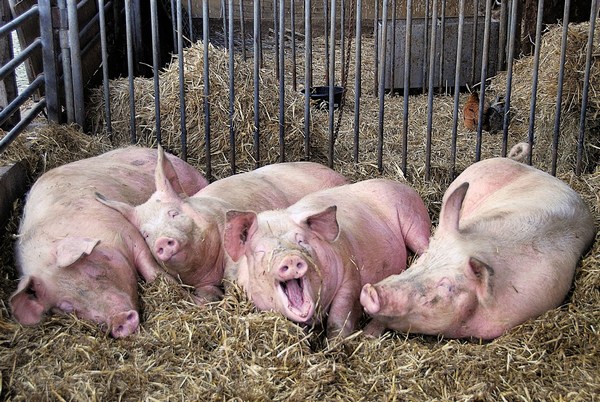 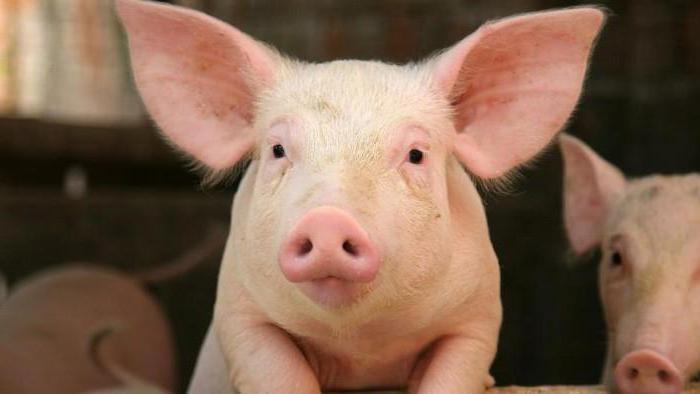 Приложение №2Техника и инвентарь,  для подготовки    проекта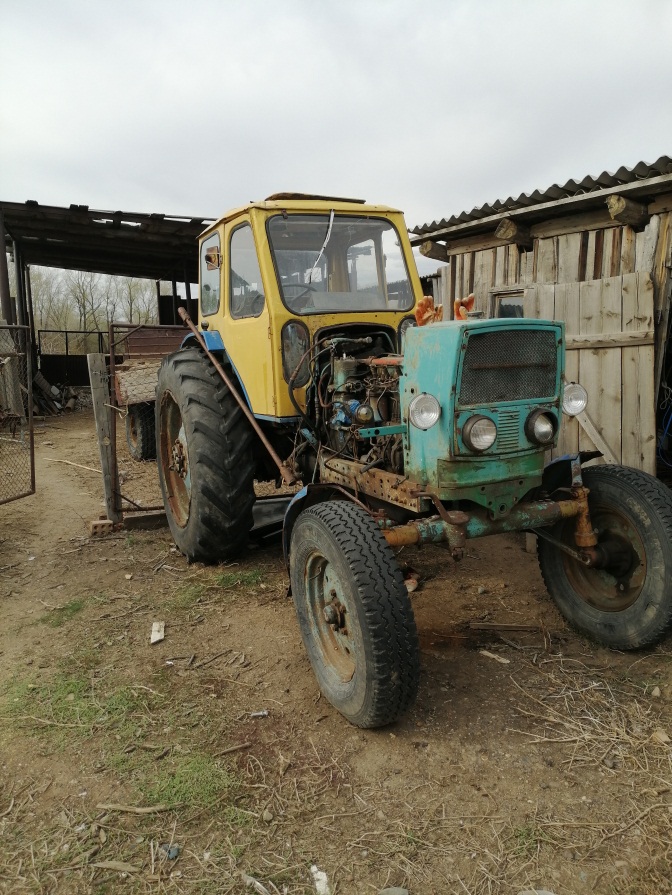 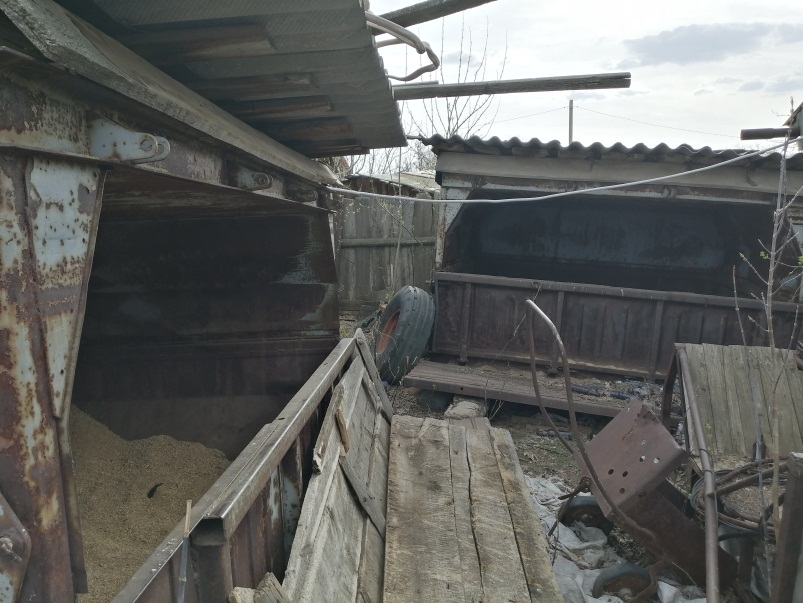 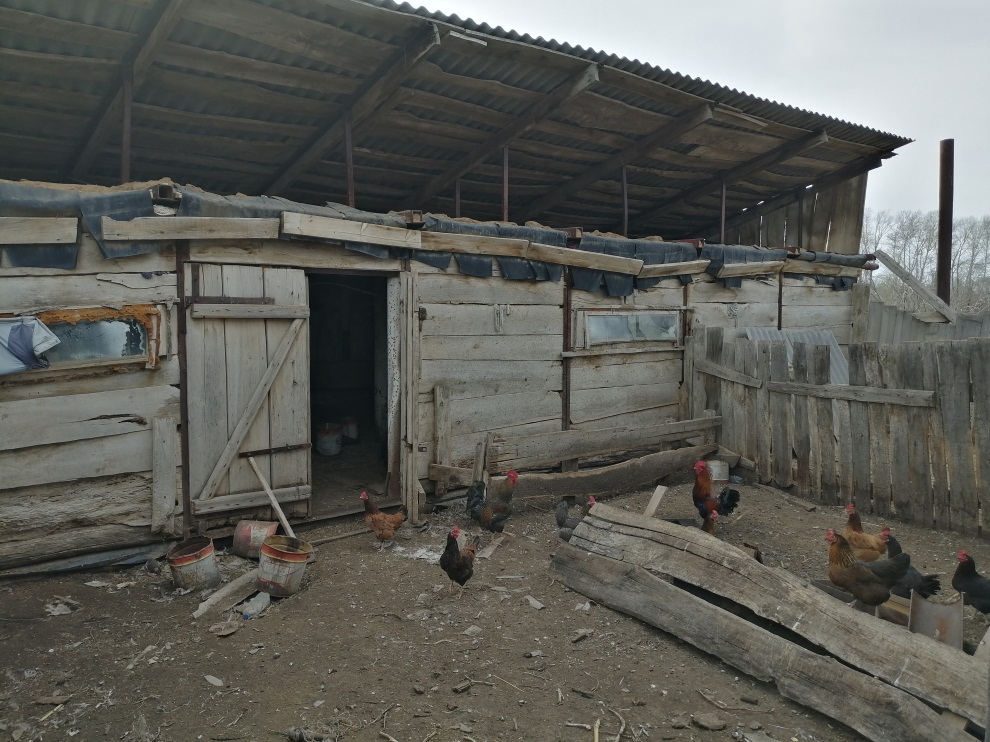 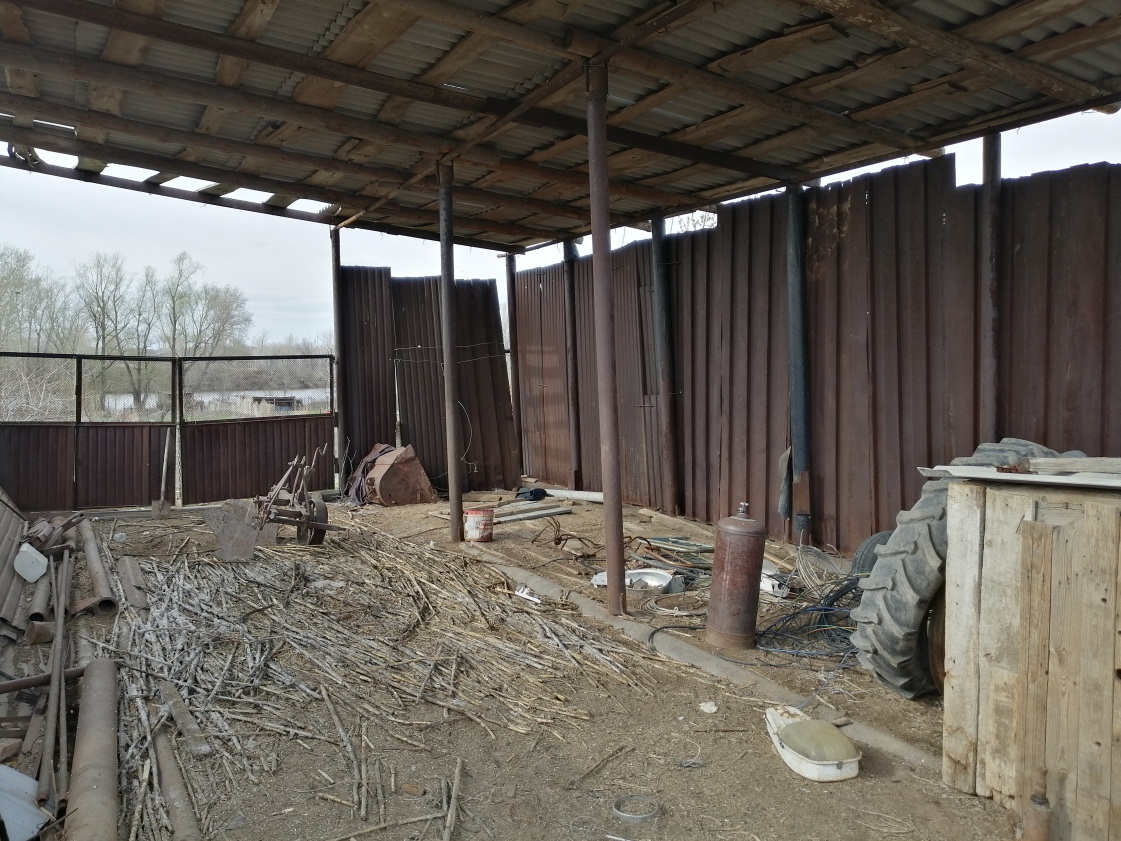 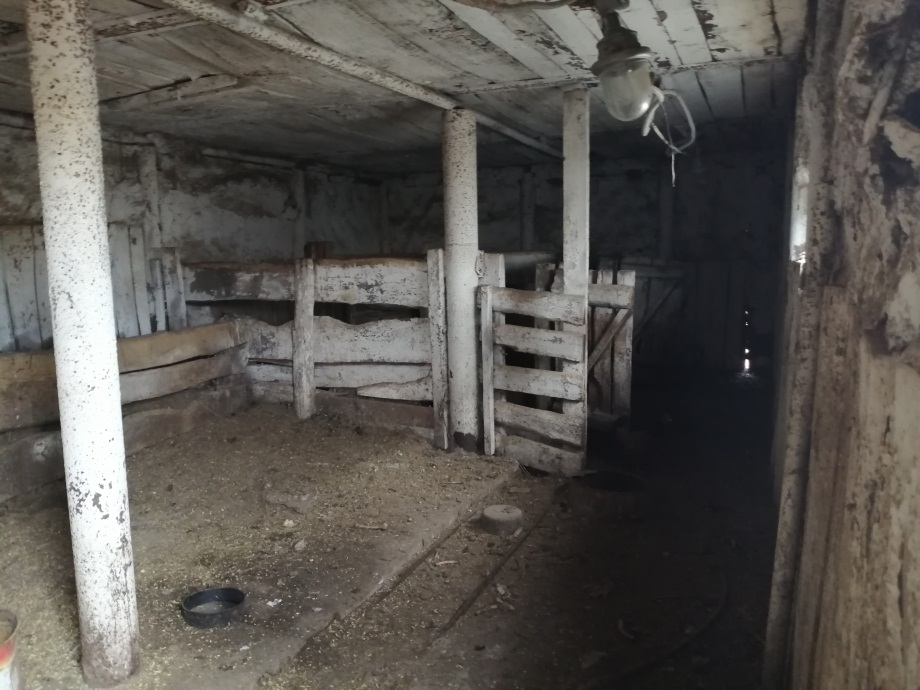 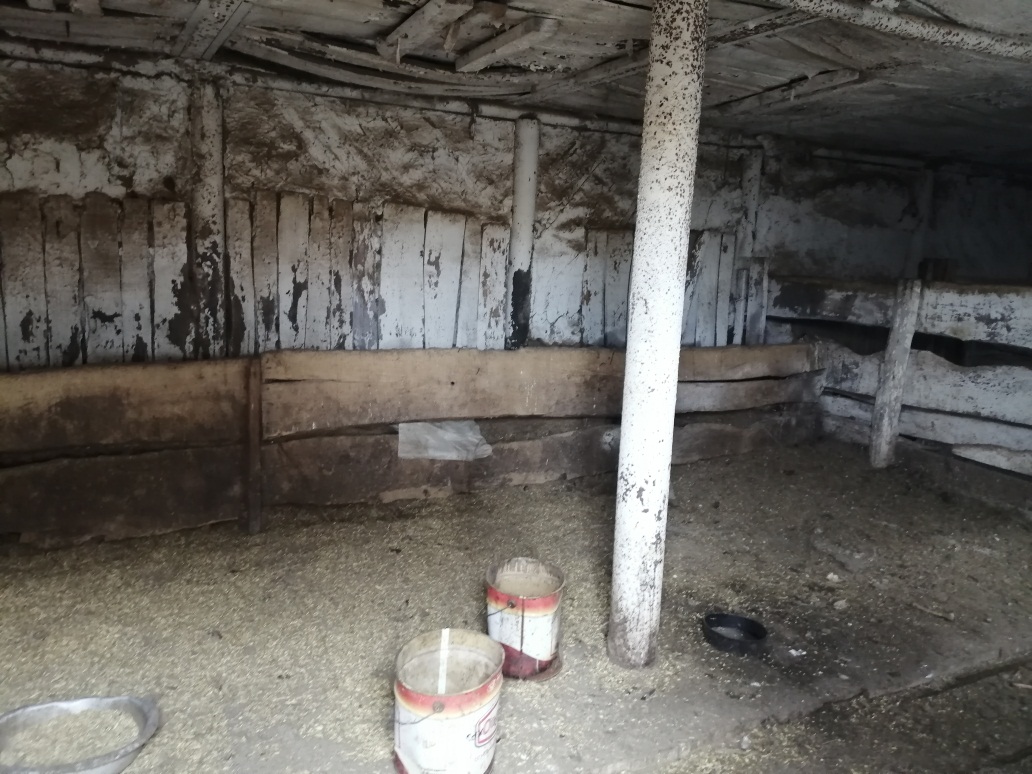 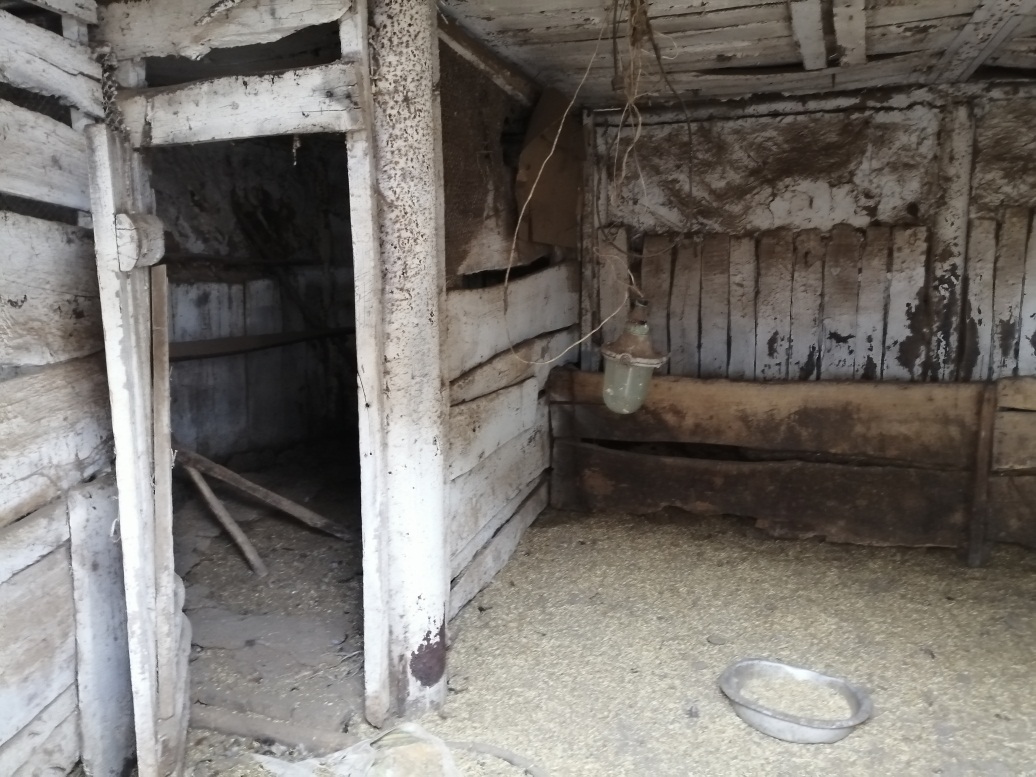 Резюме3Концепция проекта3Рынок продаж и маркетинг4Анализ конкурентов6Организационный план6Производственный план7Финансовый план9Показатели эффективности проекта12Оценка рисков13Приложение15№КонкурентыЦенаДоступность1Свиноферма «Вишневская»320 высокая 2ИП с. Городище330средняя3Рынки  г. Оренбурга360средняяПерсоналКол-воЗарплата на 1 сотрудника (руб.)Зарплата Итого (руб.)Управляющий фермы (отец)100Оператор фермы120 00020 000Бухгалтерия (мама)100Ветеринар (по договору)110 00010 000Общий фонд ЗП руб.Общий фонд ЗП руб.Общий фонд ЗП руб.30 000НаименованиеоборудованияКол-воЦена одной шт.Сумма (руб.)Блоки для содержания свиней51 00010 000Поилки — кормушки10100010 000Транспорт1--Система вентиляции120 00020 000Дополнительное оборудование, склады хранения (комплекты)100Итого оборудования, руб.Итого оборудования, руб.Итого оборудования, руб.40 000Вид кормаКол-во на 1 поросенка в деньВсего за 9 месяцевЦена руб.Сумма руб.Комбикорм 1,5 кг.17 100 кг.10 000171 000Сахарная  свекла, трава, картофель0,5 кг.135 кг.506 750 Обрат  (молоко)1 кг.270 кг.308 100Соль, микродобавки5 000ВСЕГО ВСЕГО ВСЕГО ВСЕГО 190 850Инвестиции на открытиеИнвестиции на открытиеРегистрация, включая получение всех разрешений                                                    20 000 руб.Закупка поросят                                                                                                                55 000 руб.Закупка оборудования                                                                                               40 000 руб.Прочее          (коммунальные, транспортные)                                                                                                                    20 000 руб.Итого135 000Показатели1 год2 год3 годДОХОДЫВыручка от продаж480 000.510 000руб.540 000 руб.ИТОГО 480 000  руб.510 000 руб.540 000 руб.Корма 190 870200 000230 000Инвестиции на открытие 135 000  60 00060 000РАСХОДЫ325 000 260 000 290 000 ИТОГО прибыль 155 000250 000250 000  Налог на прибыль (4%)6 20010 000 10 000ЧИСТАЯ ПРИБЫЛЬ/УБЫТОК, в год148 800240 000240 000 в месяц12 40020 00020 000Сильные стороны проекта:Слабые стороны проекта:относительно постоянный спрос на свиное мясо со стороны частных и корпоративных клиентовбольшой выбор каналов продаж и поставок продукции;быстрая адаптация к быстро меняющемуся рынку мясомолочной продукциииндивидуальный подход к запросам клиентов по ассортименту и объему поставок свиного мяса в живом весеконкуренция со стороны   поставщиков свиного мяса     некачественная работа персоналариски частого повреждения и выхода из строя оборудованияриски, связанные с эпидемиологической обстановкой,   прежде всего африканской чумой свиней, свиного гриппаВозможности проекта:Угрозы проекта:расширения бизнеса за счет увеличения поголовья свиней, поставка особых племенных пород высокого качествавозможность работы с государственными и муниципальными поставщиками;возможность создания сопутствующих видов бизнеса по переработке свиного навоза, выпуск высокоэффективных композитных удобрений и смесей.Высокая конкуренция на рынке мясной продукции, особенно со стороны крупных агрохолдингов;Повышение цен на комбикорма на внутреннем рынкеСнижение покупательной способности коммерческого сектора и снижение спроса на продукцию фермы со стороны продуктового ритейла, магазинов, рынков.